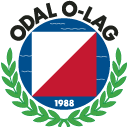 


Odal Orienteringslag

inviterer til Le Tour de GlåmdalFINALESøndag 4. september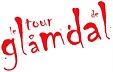 Løpstype: 	Jaktstart i alle klasser med unntak av N-klassen som har fri start. 

		I jaktstarten tilsvarer 1 poeng 20 sekunder. Resultatene bestemmes av 			 	rekkefølgen i mål.		I N-klassen kåres vinneren med mest poeng (poeng etter 4 løp + poeng i 			finalen) Frammøte:	Merket fra FV 209 ved Slåstad. Derifra ca 7 km å kjøre langs grusveg.
		Bomveg: 30 kr (ingen kontantbetaling men selvbetjening av giro).Parkering:	Ved samlingsplassLedertrøyer:	Utdeling av trøyer fra kl 11:30.Start:		Ved samlingsplass. Alle som leder sine respektive klasser starter kl 12:00. 			Deretter fortløpende jaktstart.Startliste:	Vil legges ut i Eventor og på www.glåmdal-o.com senest fredag 2. september.
		N og C løypa vil også legges ut i Eventor.
Løyper / klasser / nivå:Startkontingent: 30 kr i alle klasserKart:		Trondsbu, nytt kart utgitt 2016
		Målestokk 1:7 500
		Ekvidistanse 5 mTerreng:	Stort sett åpen furuskog men også områder med nedsatt løpbarhet. En god del myrer finnes i terrenget. Det går også flere skiløyper gjennom løpsterrenget. Påmelding: 	Påmelding gjøres via Eventor: http://eventor.orientering.no/Events/Show/7425
		Det er også mulig å melde seg på via email: oyvind.steinbekken@gmail.com. 		Påmeldingsfrist er fredag 2. september kl 18. Oppfordrer alle til å melde seg 			på forhånd slik at vi kan lage en jaktstartliste. Påmelding kan også gjøres på 			samlingsplass men da innen kl 11:15.Premiering:	Vinnerne av de 5 ungdomsklassene får vandrepremier som beholdes til neste 			sesong. 1/3 premiering for ungdom og vinner i de andre klassene. 		Årets beste klubb mottar vandrepremien som er en stor knote laget av Tor 			Solbergseter		Sprintpremier deles ut til vinnerne av ungdomsklassen.		 LengdeKlasserNivå4,7A-LangA3,3H-16A/B, D-16A/B, H17-AB, D17ABAB2,0H-16C, D-16C, 17-CC1,5NN